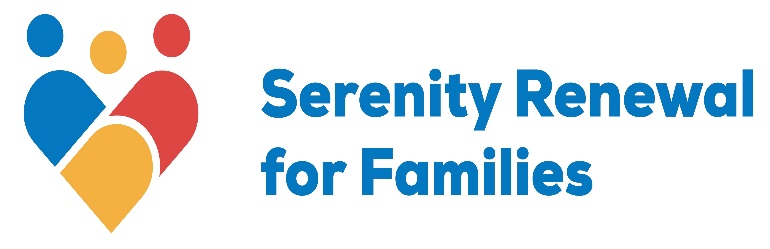 Counsellor/Psychotherapist Part-time Contract Position
Organization: Serenity Renewal for Families (SRF)
Date Posted: January 26, 2024Serenity Renewal for Families is a heart centered, non-profit agency which provides help and support for individuals and family members impacted directly or indirectly by addictions. We do this through family programs, short term counselling, educational workshops, and groups.
We are currently seeking qualified Counsellors and Psychotherapists to provide counselling for individuals and couples. Experience working with parents and children/teens would be an asset. If you are a member of a regulatory college, (see below) have experience in addictions and codependency, have a passion for this community, and want the flexibility to choose your own hours, we would love to meet you.About SRF
Serenity Renewal for Families (SRF) has a 40-year track record of delivering a continuum of integrated individual and group supports to those affected by addictions. SRF believes that there are many paths to recovery. Our mission is to assist those affected by addiction to reclaim their lives and break the inter-generational cycle of addiction. No one is turned away for financial reasons. Our culture is inclusive and collaborative. The emotional well-being of our clients, staff, counsellors, volunteers, and Board members is our top priority. We are flexible and responsive, and provide a personal touch that makes us unique. We want our team to feel valued, appreciated, and free to be who they are at work. We welcome diversity and strive to nurture a culture of equity and inclusion. All are welcome, regardless of race, religion, ethnicity, Indigeneity, disability, age, gender identity, sexuality, sexual orientation, class, or socio-economic status and anything else that makes them unique. Job Type: Part-TimeHours: 5-20 per weekQualifications
The preferred candidate is a Psychotherapist, a Social Worker (with clinical training), or an Addiction Counsellor, and is a member of one of the following regulating bodies:College of Registered Psychotherapists of OntarioOntario College of Social Workers and Social Services WorkersCanadian Addiction Counsellors’ Certification FederationThey have a minimum of three years of experience in a counselling setting, with specific experience working with clients affected by addictions and codependency issues. Knowledge and education specific to addictions and treatment approaches are required.Language
English; Bilingualism an assetBenefits of working at SRFThe opportunity to be a part of a person-centered teamComprehensive orientation and trainingExcellent administrative staff supportTimely 1:1 case consultation with the Director of Counselling/Clinical ConsultantBiweekly counselling team meeting and consult group with Clinical ConsultantCircle of Care in which counsellors consult with one another on shared cases to provide the best service possibleOpportunities to present workshops and deliver programsAccess to private office space, meeting rooms, reception and scheduling services and general office facilitiesYou may also use office space to see your private clients (those not affiliated with SRF) for 25% of your SRF counselling slots at no cost to you.Flexible hoursConditions of EmploymentAll contract employees shall maintain professional liability insurance in the amount of $2,000,000 while engaged in providing all services for SRF. The insurance policy shall name Serenity Renewal for families as an insuree and proof of insurance shall be provided to SRF on an annual basis, at the start of each calendar year.All Counselling positions within SRF are subject to background and criminal record checks.If this is of interest to you, please send your resume and cover letter to Karen White-Jones, MSW, RSW; Director of Counselling/Clinical Consultant, Serenity Renewal for Families, at kwhitejones@serenityrenewal.ca and visit our website for more information about our organization at www.serenityrenewal.ca .
